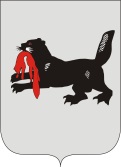 ИРКУТСКАЯ ОБЛАСТЬСЛЮДЯНСКАЯТЕРРИТОРИАЛЬНАЯ ИЗБИРАТЕЛЬНАЯ КОМИССИЯг. СлюдянкаО регистрации Лапшакова Сергея Владимировича кандидатом в депутаты Думы муниципального образования Слюдянский район по одномандатному избирательномуокругу № 13Проверив соответствие порядка выдвижения гражданина Российской Федерации Лапшакова Сергея Владимировича кандидатом в депутаты Думы муниципального образования Слюдянский район седьмого созыва по одномандатному избирательному округу № 13 требованиям Закона Иркутской области от 11 ноября 2011 года № 116-ОЗ «О муниципальных выборах в Иркутской области» (далее – Закон) и представленные для регистрации кандидата документы, в соответствии с пунктом 3 части 4 статьи 32, частью 2 статьи 34, частью 1 статьи 62 указанного Закона, Слюдянская территориальная избирательная комиссияРЕШИЛА:1. Зарегистрировать кандидатом в депутаты Думы муниципального образования Слюдянский район седьмого созыва по избирательному округу № 13 Лапшакова Сергея Владимировича, гражданина Российской Федерации, дата рождения – 2 августа 1974 года, индивидуального предпринимателя, проживающего в п. Мурино Слюдянского района Иркутской области, члена Всероссийской политической партии «ЕДИНАЯ РОССИЯ», выдвинутого Иркутским региональным отделением Всероссийской политической партии «ЕДИНАЯ РОССИЯ», «02»  августа  2019 года в 11 часов 36 минут.2. Выдать Лапшакову Сергею Владимировичу удостоверение установленного образца.3. Направить копию решения в газету «Славное море», а также разместить на официальном сайте администрации муниципального образования Слюдянский район: http://www.sludyanka.ru/ в разделе «Избирательная комиссия».Председатель комиссии                      		           	        Н.Л. ЛазареваСекретарь комиссии                                                                         Н.Л. ТитоваР Е Ш Е Н И ЕР Е Ш Е Н И Е2 августа 2019 года№ 107/844